Ahojte chlapci,Posielam Vám vzorové riešenie príkladov na Kvadratické rovnice. Podľa neho sa pokúste vyriešiť zadanú úlohu.Veľa zdaru Čajkovičová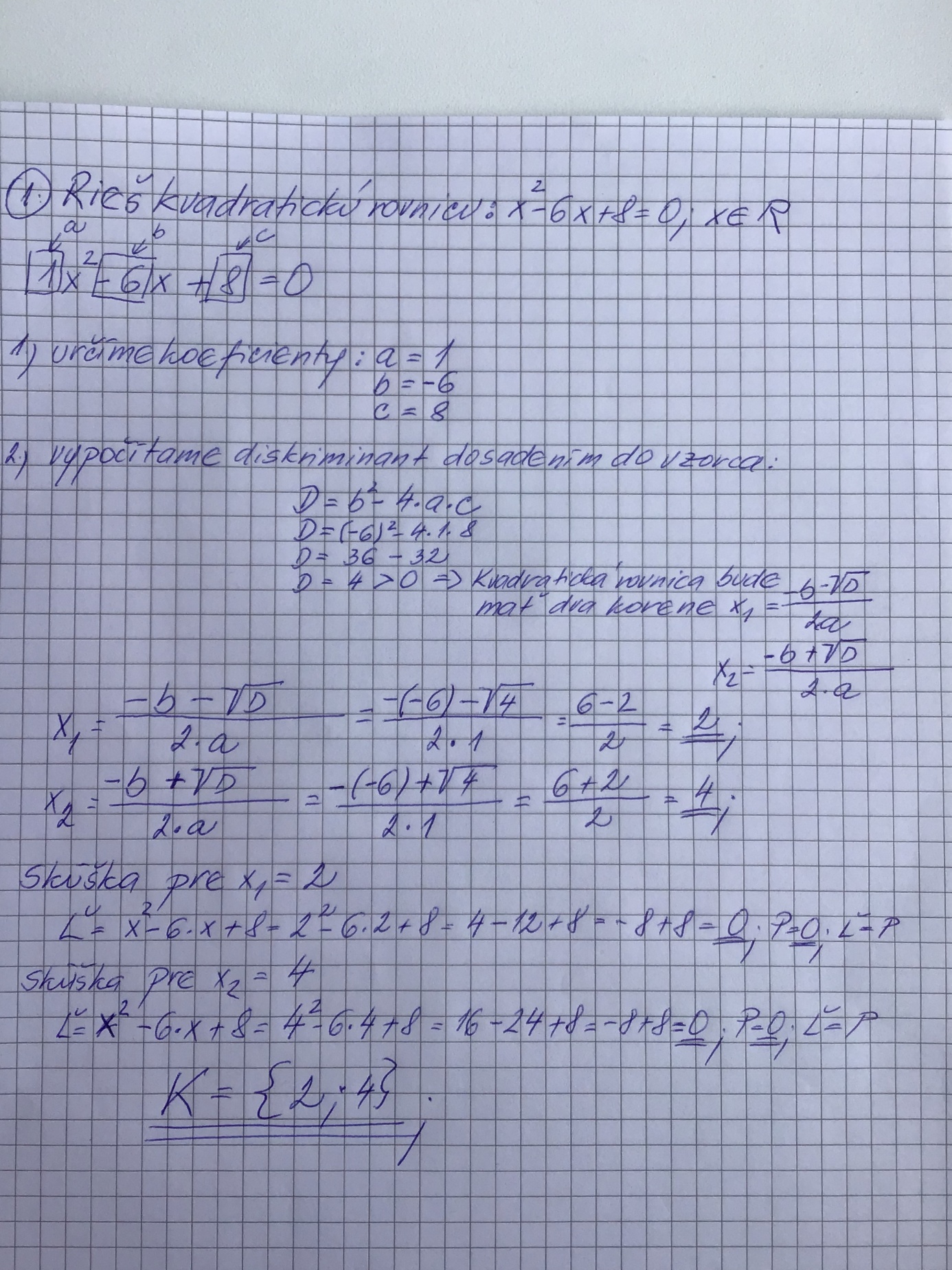 